 «Йога(7-15). » Урок направлен на формирование правильной осанки, растяжку и основы правильного дыхания. Интересно, а главное - так по-взрослому! «Йога антигравити»(8-15) - занятия в специальных гамаках, направленные развитие всех групп мышц и вытяжение позвоночника.  Аэробика(11-15) –занятие, направленное на развитие выносливости и работу сердечно-сосудистой системы.  Здоровая спина(7-10) –занятия для укрепления мышц спины, формирование правильной красивой осанки.  Пальчиковая гимнастика(3-6) –занятия для развития мелкой моторики. Артикуляционная гимнастика (3-6)– занятие для языка, щек и губ.Подвижные игры(3-6) – игровые занятия для развития ловкости, координации, скорости.   Веселый мяч (3-6)– подвижный урок с мячом. Занятие направлено на развитие координации, ловкости и внимания.  Круговая тренировка(11-15)– занятие аэробно-силовой направленности Велотрек (11-15) –это групповая аэробная тренировка на стационарных велосипедах, которая имитируют гонки различной интенсивности. Программа стала популярной в фитнес-клубах благодаря своей невероятной эффективности. Это высокоинтенсивный интервальный тренинг, который является самым оптимальным способом для избавления от лишнего веса. Во время занятий прорабатываются  ноги, спина, пресс, руки, а также развивается выносливость и улучшается работа сердечно-сосудистой системы. Teen`s combo(11-15) - Программа разработана на основе таких видов единоборств как карате, кикбоксинг, тай-бо и таэквондо. Ударное сочетание упражнений из боевых искусств делает занятие эффективным не только для похудения, но и для развития вашей гибкости, ловкости и координации. Вы улучшите осанку, укрепите ваши мышцы, избавитесь от лишнего веса. Черлидинг (7-15)—вид спорта, сочетающий элементы шоу, танцы, гимнастику, акробатику. Функционал (11-15)- Функциональный тренинг являет собой комплекс разнообразных упражнений, которые всего за час способны привести в тонус все основные группы мышц и существенно ускорить метаболизм в организме любого человека, с любой физической подготовкой, Существует множество причин заниматься функциональными упражнениями, они, безусловно, приносят пользу организму и оздоровляют его. Задачи: Исправление последствий, полученных опорно-двигательным аппаратом в результате заболеваний и ограничивающих подвижность тела. Подготовка организма к многосуставным и сложным движениям. Отработка организмом различных движений, необходимых для повседневной жизни (прыгать через лужи, активно двигаться, не испытывать головокружений при резком вставании). Развитие основных двигательных качеств – координация движений, скорость реакции, баланс, выносливость, сила и гибкость. Максимальное сжигание калорий и оптимальная нагрузка на единую систему костей скелета и связочного аппарата. Исправление недостатков в осанке. Улучшение работы сердца и всей сосудистой системы. Легкий лечебный эффект (ликвидация сколиоза на начальной стадии, облегчение головных болей из-за легкого смещения шейных позвонков). Здоровый малыш (3-6) – комплексный оздоровительный урок, сочетающий в игровой форме упражнения для развития мышечного корсета и для укрепления мышц стопы, формирование правильной осанки. Батуты(11-15) – аэробное занятие, направленное на развитие выносливости и работу сердечно-сосудистой системы на мини батутах Школа шпагата (7-15)- При основном акценте на растяжку и шпагат улучшается и общая гибкость. На занятиях все упражнения выполняются в фазе расслабления. Это позволяет снять мышечное напряжение, привести в равновесие мысли, избавиться от стресса ГТО– урок для подготовки сдачи норм ГТОФитбол -  упражнения с мячом, положительно влияющие на состояние позвоночника. Пузырьки (3-4 года) – урок для начинающих в бассейне. Занятие для самых маленьких, возможно участие родителей в воде. Освоение и преодоление боязни водной среды под руководством инструктора. Дельфины, Бобрята (5-6 лет) – урок в бассейне для умеющих держаться на воде. Ныряние и плавание, эстафеты и игры на этом уроке. Акулы, Бобры (7-10лет) –программа для детей умеющих плавать. Занятие направлено на формирование и совершенствование техники спортивных способов плавания, развитие скоростно-силовых качеств и выносливости. Пираты (11-14 лет) - программа для детей умеющих плавать. Занятие направлено на формирование и совершенствование техники спортивных способов плавания, развитие скоростно-силовых качеств и выносливости.РАСПИСАНИЕ ДЕТСКИХ ЗАНЯТИЙ«FITОСТРОВА» НА ДМИТРОВКЕ                                                     сентябрь 2020 года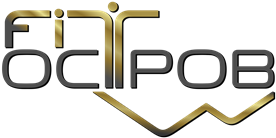 ВРЕМЯПНВТСРЧТПТСБВС10:0010:00-10:30$ Бобрята3-6 лет10:00-10:30Осьминожки3-4 года11:0011:00-11:30$  Пальчиковая гимнастика  3-6 лет 11:00-11:30Бобрята5-6 лет11:0011:15-11:45Здоровые ножки $  3-6 лет    Ирина (запись у ФК)11:00-11:30$  Пальчиковая гимнастика  3-6  лет  12:00Swimbaby $Swimbaby $Swimbaby $12:00-12:30$  Мастерилки От 4  лет12:00-12:30$  Мастерилки От 4  лет12:0012:00-12:45Акулы7-10 лет13:0013:00 – 13:55$  MMA kids 5-15  лет  13:00-13:30Полоса препятствия3-6 летКристина13:0013:00-13:30Игромикс  3-6  лет   Ирина13:30 – 14:15       Круговая тренировка               7-10 летКристина14:0013:30-14:15ОФП7-10  летИрина 14:00-14:45$ Спортивное плавание6-10 лет  14:00 14:00-14:45$ Спортивное плавание6-8 лет14:15 – 15:00Латина микс11-15 летКристина14:0014:15-15:00Сильная спина           11-15  лет  Ирина15:0015:00-15:45$ Спортивное плавание7-12 лет15:00-15:45$ Спортивное плавание7-12 лет15:00-15:45Аква юниор8-15 лет15:0016:0016:00-16:45Сильная спина7-10 летВалентина16:00- 16:45$  Велотрек  11-15  лет Ирина (запись  у ФК)16:00-16:45Йога в гамаках $8-15 лет                 Оксана16:00- 16:45$  Велотрек  11-15  лет Ирина (запись  у ФК)16:00-16:45Йога7-10 летОксана16:0016:45-17:30Аэробика11-15 летВалентина16:15-17:00$ Спортивное плавание7-12 лет16:45-17:30Фитбол11-15 летОксана16:0016:45 – 17:15Веселый мяч3-6  летОксана  17:0017:00-17:45Бобры7-10 лет17:15-18:00Аэромикс7-10 лет                      Оксана17:00-17:45Дельфины7-10 лет17:00 – 17:45Круговая тренировка11-15 летСергей  17:0017:00: 17:45             Фитбол 11-15 лет    Ирина  17.00-17:45ГТО7-10  летИрина  17:30-18:00Здоровый малыш3 -6 летОксана17:0017:30-18:00Подвижные игры3-6 летВалентина 17:45-18:30Здоровая спина                     7-10  летИрина17:30-18:00Крабики3-4 года17.45-18:30ГТО                           11-15 летИрина  18:0018:00-18:45$ Спортивное плавание7-12 лет18:00-18:45Пираты11-15 лет  18:00-18:45Пузырьки 5-6 лет 18:00-18:45$ Спортивное плавание6-10 лет18:00-18:30$ Пальчиковая гимнастика  3-6 лет18:00-18:45$ Спортивное плавание7-12 лет18:00-18:45$ Спортивное плавание11-15 лет18:0018:00-18:30$ Артикуляционная гимнастика 3-6 лет18:30-19:00Здоровые спинки и ножки                                 3-6 лет Ирина  18:00 – 18:55$  MMA kids 5-15   лет  18:30-19:00Полоса препятствий                                 3-6 летИрина  18:00-18:45Йога в гамаках $8-15 летОксана18:0018:00-18:45Йога11-15 лет                     Оксана19.0019:00-19:30$ Мастерилки От 4  лет19:00-19:30$ Артикуляционная гимнастика 3-6 лет19:00-19:30$ Мастерилки От 4  лет19:00-19:45  $ Спортивное плавание 7-12 лет19:00-19:45$Спортивное плавание7-12 летБольшой залМалый залБассейнЗал теннисаДетская комната